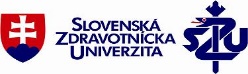 Slovenská zdravotnícka univerzita v bratislaveLekárska fakultaLimbová 12, 833 03  Bratislava 37, tel.: 02 59370 356, 361, 560Prihláška na vzdelávaciu aktivituV zmysle Nariadenia Európskeho parlamentu a Rady (EÚ) 2016/679 z 27. apríla 2016 o ochrane fyzických osôb pri spracúvaní osobných údajov a o voľnom pohybe takýchto údajov, a zákona č. 18/2018 Z. z. o ochrane osobných údajov a o zmene a doplnení niektorých zákonov, týmto udeľujem Slovenskej zdravotníckej univerzite v Bratislave súhlas s uchovaním mojich osobných údajov v plnom rozsahu pre potreby spojené so štúdiom a taktiež vyhlasujem, že všetky zmeny v osobných údajoch nahlásim študijnému oddeleniu bez zbytočného odkladu (najneskôr však do troch pracovných dní, odkedy ku zmene došlo). Tento súhlas dávam na celú dobu môjho štúdia na Slovenskej zdravotníckej univerzite v Bratislave a jeden kalendárny rok po skončení môjho štúdia na uvedenej univerzite. Som si vedomý, že tento súhlas môžem kedykoľvek odvolať.Dátum: ________________	_______________________________	_______________________________	odporučenie zamestnávateľa	podpis účastníka	(pečiatka, podpis)Názov vzdelávacej aktivity: Názov vzdelávacej aktivity: Číslo vzdelávacej aktivity:Dátum vzdelávacej aktivity:Miesto konania:Miesto konania:Meno, priezvisko, tituly:Meno, priezvisko, tituly:Rezident: áno  □ / nie □Rodné priezvisko:Rodné priezvisko:Rodné priezvisko:Dátum narodenia:Rodné číslo:Rodné číslo:Miesto narodenia:Štát narodenia:Štát narodenia:Štátna príslušnosť:Štátna príslušnosť:Štátna príslušnosť:Adresa trvalého bydliska:Adresa trvalého bydliska:Adresa trvalého bydliska:Ulica a číslo, mesto, PSČ:Ulica a číslo, mesto, PSČ:Ulica a číslo, mesto, PSČ:Kontaktná adresa (ak je iná ako adresa trvalého bydliska – cudzinci prechodné bydlisko na území SR):Kontaktná adresa (ak je iná ako adresa trvalého bydliska – cudzinci prechodné bydlisko na území SR):Kontaktná adresa (ak je iná ako adresa trvalého bydliska – cudzinci prechodné bydlisko na území SR):Ulica a číslo, mesto, PSČ:Ulica a číslo, mesto, PSČ:Ulica a číslo, mesto, PSČ:E-mail:Mobil:Mobil:Zaradená/ý do špecializačného štúdia v špecializačnom odbore na SZU:Dátum zaradenia na SZU:Zaradená/ý do certifikačnej prípravy v certifikovanej pracovnej činnosti na SZU:Dátum zaradenia na SZU:Zdravotnícke povolanie:  lekár    zubný lekár     farmaceut    laboratórny diagnostik     psychológ     liečebný pedagóg     fyzik    verejný zdravotník    iné:Zdravotnícke povolanie:  lekár    zubný lekár     farmaceut    laboratórny diagnostik     psychológ     liečebný pedagóg     fyzik    verejný zdravotník    iné:Názov zamestnávateľa:Pracovisko:Adresa pracoviska (ulica a číslo, obec, PSČ):Získaná špecializácia v odbore: